Общероссийский профсоюз авиационных работников (ОПАР)
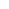 Официальным днем создания профсоюза авиационных работников считается 14 октября 1934 года. В этот день состоялся последний организационный пленум ЦК профсоюза шоферов и авиационных работников, который принял решение о разделении профсоюза и образовании четырех самостоятельных профсоюзов, в том числе профсоюза авиационных работников.Современная история профсоюза авиационных работников России началась 28 ноября 1991 года, когда на очередном съезде профсоюза была образована Федерация профсоюзов авиационных работников России, которая 29 октября 1996 года была преобразована в Общероссийский профсоюз авиационных работников.8 января 2002 года профсоюз прошел перерегистрацию в Министерстве юстиции Российской Федерации и зарегистрирован за N 3355.В соответствии с Уставом профсоюза между съездами высшим руководящим органом профсоюза авиационных работников является Центральный Комитет, а для организации и ведения текущей работы образован постоянно действующий Исполнительный комитет ЦК ОПАР.Основными направлениями деятельности ОПАР являются представительство и защита индивидуальных и коллективных социально-трудовых, производственных, профессиональных, экономических и других прав и интересов членов Общероссийского профсоюза авиационных работников.В настоящее время профсоюз объединяет работников гражданской авиации, гидрометеорологической службы, авиационных организаций РОСТО общей численностью более 150 тысяч человек.В соответствии с Уставом в профсоюзе создано 14 территориальных, 1 республиканская и 1 областная организации, которые объединяют 465 первичных профсоюзных организаций.ОПАР является членом Федерации Независимых Профсоюзов России, Международного объединения профсоюзов авиационных работников стран СНГ, Ассоциации транспортников, в которую также входят профсоюзы работников автомобильного транспорта и дорожного хозяйства, водного и железнодорожного транспорта, рыбного хозяйства. ОПАР поддерживает международные связи с родственными профсоюзами стран дальнего зарубежья, входит в состав международной организации транспортников (ITF).